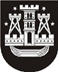 KLAIPĖDOS MIESTO SAVIVALDYBĖS TARYBASPRENDIMASDĖL KLAIPĖDOS LOPŠELIO-DARŽELIO „ŽEMUOGĖLĖ“ NUOSTATŲ PATVIRTINIMO2015 m. spalio 29 d. Nr. T2-294KlaipėdaVadovaudamasi Lietuvos Respublikos vietos savivaldos įstatymo 16 straipsnio 3 dalies 9 punktu, 18 straipsnio 1 dalimi ir Lietuvos Respublikos biudžetinių įstaigų įstatymo 6 straipsnio 5 dalimi, Klaipėdos miesto savivaldybės taryba nusprendžia:Patvirtinti Klaipėdos lopšelio-darželio „Žemuogėlė“ nuostatus (pridedama).Įgalioti Svetlaną Riabko, Klaipėdos lopšelio-darželio „Žemuogėlė“ direktorę, pasirašyti nuostatus ir įregistruoti juos Juridinių asmenų registre.Pripažinti netekusiu galios Klaipėdos miesto savivaldybės administracijos direktoriaus 2011 m. rugpjūčio 22 d. įsakymą Nr. AD1-1697 „Dėl Klaipėdos lopšelio-darželio „Žemuogėlė“ nuostatų patvirtinimo“.Savivaldybės merasVytautas Grubliauskas